PPD 516:  FINANCIAL ACCOUNTING 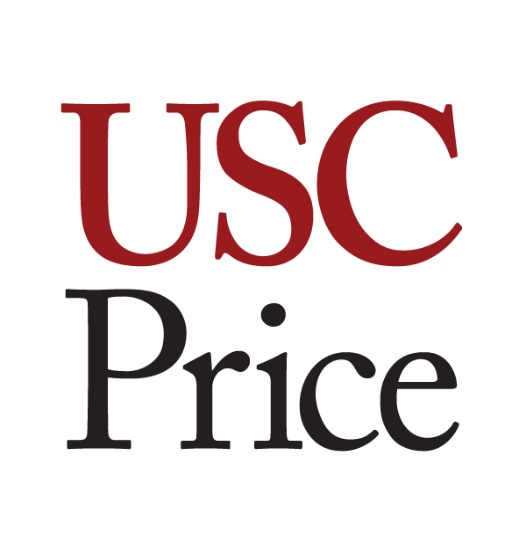  FOR HEALTH CARE ORGANIZATIONSFall 2018, VPD 116, 4 UnitsAdjunct Associate Professor:  Lannie Tonnu, MBA, CPA, CGMAOffice Hours: Friday 8:30-10am, by appointment only.Email: dtonnu@usc.eduCell: (323) 314-3876  Class Dates & TimesTUESDAYS, August 21- December 11, 6pm-9:20pm, VPD 116Course DescriptionThis course is an introduction to Accounting with an emphasis on the health care sector. The course will expose you to basic accounting concepts and procedures, accounting systems and financial statements. This course is designed for non-accounting administrative / management personnel. Required Text and Supplemental materialAccounting Principles (13th Edition, Weygandt, Kimmel, and Kieso, Wiley ) Ebook from Wiley.com  ISBN: 978-1-119-41101-7Supplemental Reading: HFMA’s Introduction to Hospital Accounting, Fifth Edition by Michael Nowicki       ISBN-13: 978-1-56793-254-6CalculatorExcel will be used throughout the course for homework and examsLearning ObjectivesUpon completing this course, the student will have a basic understanding of the various accounting systems, and the financial accounting theories with emphasis on health care mattersunderstand and communicate basic financial accounting terms, analyze financial statements and performance.Academic ConductPlagiarism – presenting someone else’s ideas as your own, either verbatim or recast in your own words – is a serious academic offense with serious consequences. Please familiarize yourself with the discussion of plagiarism in SCampus in Section 11, Behavior Violating University Standards https://scampus.usc.edu/1100-behavior-violating-university-standards-and-appropriate-sanctions/. Other forms of academic dishonesty are equally unacceptable. See additional information in SCampus and university policies on scientific misconduct, http://policy.usc.edu/scientific-misconduct/. Support Systems: Student Health Counseling Services - (213) 740-7711 – 24/7 on callengemannshc.usc.edu/counselingFree and confidential mental health treatment for students, including short-term psychotherapy, group counseling, stress fitness workshops, and crisis intervention. National Suicide Prevention Lifeline - 1 (800) 273-8255 – 24/7 on callsuicidepreventionlifeline.orgFree and confidential emotional support to people in suicidal crisis or emotional distress 24 hours a day, 7 days a week.Relationship and Sexual Violence Prevention Services (RSVP) - (213) 740-4900 – 24/7 on callengemannshc.usc.edu/rsvpFree and confidential therapy services, workshops, and training for situations related to gender-based harm.Office of Equity and Diversity (OED) | Title IX - (213) 740-5086equity.usc.edu, titleix.usc.eduInformation about how to get help or help a survivor of harassment or discrimination, rights of protected classes, reporting options, and additional resources for students, faculty, staff, visitors, and applicants. The university prohibits discrimination or harassment based on the following protected characteristics: race, color, national origin, ancestry, religion, sex, gender, gender identity, gender expression, sexual orientation, age, physical disability, medical condition, mental disability, marital status, pregnancy, veteran status, genetic information, and any other characteristic which may be specified in applicable laws and governmental regulations.Bias Assessment Response and Support - (213) 740-2421studentaffairs.usc.edu/bias-assessment-response-supportAvenue to report incidents of bias, hate crimes, and microaggressions for appropriate investigation and response.The Office of Disability Services and Programs - (213) 740-0776dsp.usc.eduSupport and accommodations for students with disabilities. Services include assistance in providing readers/notetakers/interpreters, special accommodations for test taking needs, assistance with architectural barriers, assistive technology, and support for individual needs.USC Support and Advocacy - (213) 821-4710studentaffairs.usc.edu/ssaAssists students and families in resolving complex personal, financial, and academic issues adversely affecting their success as a student.Diversity at USC - (213) 740-2101diversity.usc.eduInformation on events, programs and training, the Provost’s Diversity and Inclusion Council, Diversity Liaisons for each academic school, chronology, participation, and various resources for students. USC Emergency - UPC: (213) 740-4321, HSC: (323) 442-1000 – 24/7 on call dps.usc.edu, emergency.usc.eduEmergency assistance and avenue to report a crime. Latest updates regarding safety, including ways in which instruction will be continued if an officially declared emergency makes travel to campus infeasible.USC Department of Public Safety - UPC: (213) 740-6000, HSC: (323) 442-120 – 24/7 on call dps.usc.eduNon-emergency assistance or informationPPD 516 Course Competency OutlineCourse Requirements and Final Grade DeterminationClass Preparation and Participation: Class discussions by all students contribute to the overall learning experience.  The quality of these discussions is based upon each student’s preparation prior to class and active engagement in the exchange of thoughts, concepts and ideas.  Each student is expected to have completed all readings and assignments prior to each scheduled class.  Full class attendance is expected.  Homework Assignment: Assignments are given in order to support the applicable concepts covered in text.  These will primarily consist of assigned questions and problems from the end of each chapter in the text. Students are required to follow the format used in the textbook for journalizing, preparing T-¬accounts, trial balance, balance sheet, and income statement. Assignments need to be posted in Blackboard on or before 6 pm on the due date, which is the class following the lecture. On the average, it takes about 2-4 hours to complete the weekly homework assignment. Homework problems are the foundation of this class. Students should plan their time appropriately so that they have enough time to complete the homework problems before the class.Mid-term Exam: A mid-term exam will cover readings, class lectures, homework assignments and problems through the first half of the semester.Final Exam: An in-class closed-book final examination will be given on December 11, covering the second half of the semester.Accounting case:  To facilitate integrating the concepts and tools you learn from this course, you will be assigned a case study at the end of the semester. You can work in a team of no more than 4 students per group. One paper is to be submitted for each team, on behalf of all the members.  The final work product should be well organized and professional, as if you were to present it to a corporate board or finance committee, or to the executive management team.  The paper is due on the day of the final examination. USC Grading PolicyPPD 516 Course OutlineNote:  “Reading” refers to Weygandt’s financial accounting book and “supplemental reading” refers to Nowicki’s  introduction to hospital accounting bookNote: Financial Statements analysis, Budgets/Financial Planning, and Managerial Accounting will be covered in Finance PPD 510ANO FOOD OR DRINK ALLOWED IN CLASS. NO PHONE CALCULATORS OR ANY DEVICE WITH STORAGE OR COMMUNICATION CAPABILITY IS ALLOWED IN SIGHT DURING THE EXAM.‘lll;;;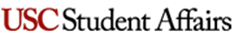 STUDENT JUDICIAL AFFAIRS AND  COMMUNITY STANDARDS Appendix A: Academic Dishonesty Sanction Guidelines* Assuming first offense ** Exam, quiz, tests, assignments or other course work. *** Applies to graduate studentsCompetencyBlooms Taxonomy LevelDate(s)MethodMethodAssessmentDomain 2: Critical Thinking and AnalysisDomain 2: Critical Thinking and AnalysisDomain 2: Critical Thinking and AnalysisDomain 2: Critical Thinking and AnalysisDomain 2: Critical Thinking and AnalysisDomain 2: Critical Thinking and Analysis2.1 Demonstrate the ability to understand a situation, issue or problem by breaking it into smaller pieces and tracing its implications in a step-by-step mannerUnderstandingEvery ClassEvery ClassLectureHomeworkClass participationExams2.3 Demonstrate the ability to consider the business, demographic, ethno-cultural, political, and regulatory implications of decisions, and to develop strategies that improve the long-term success and viability of the organizationUnderstanding Every ClassEvery ClassLectureClass DiscussionClass participationExamsDomain 3: Business and Management KnowledgeDomain 3: Business and Management KnowledgeDomain 3: Business and Management KnowledgeDomain 3: Business and Management KnowledgeDomain 3: Business and Management KnowledgeDomain 3: Business and Management Knowledge3.1 Understand and explain financial and accounting information, and understand and apply financial methods to set goals and measure organizational performance.UnderstandingEvery ClassEvery ClassLectureHomeworkClass DiscussionClass participationExams3.3 Understands the formal and informal decision-making structures in health careUnderstandingEvery ClassEvery ClassLectureHomeworkClass DiscussionClass participationExamsDomain 5: Communication                                                                                                   Domain 5: Communication                                                                                                   Domain 5: Communication                                                                                                   Domain 5: Communication                                                                                                   Domain 5: Communication                                                                                                   Domain 5: Communication                                                                                                   5.1 Demonstrate the ability to facilitate a group, and to prepare and present cogent business presentationsApplyingEvery ClassEvery ClassLectureHomeworkClass DiscussionClass participationExams5.2 Demonstrate the ability to persuade others to support a point of view, position, or recommendation, while assessing and responding to the feelings and concerns of othersApplyingEvery ClassEvery ClassLectureHomeworkClass DiscussionClass participationExamsDomain 6: Leadership                                                                                                Domain 6: Leadership                                                                                                Domain 6: Leadership                                                                                                Domain 6: Leadership                                                                                                Domain 6: Leadership                                                                                                Domain 6: Leadership                                                                                                6.1 Demonstrates leadership characteristics including speaking and acting as an ethical professional and accepting accountability for the impact of decisions on othersApplyingEvery ClassEvery ClassLectureHomeworkClass DiscussionClass participationExams6.2 Demonstrate the ability to work as a team member and to support and value diverse opinions and perspectivesApplyingEvery ClassEvery ClassLectureHomeworkClass DiscussionClass participationExams6.3 Understand how to establish an organizational vision for an organizationUnderstandingEvery ClassEvery ClassLectureHomeworkClass DiscussionClass participationExamsASSIGNMENTDue Date% of GradeClass Preparation and ParticipationWeekly 10%Homework AssignmentsWeekly20%MidtermOctober 925%Final ExamDecember 1125%Accounting caseDecember 1120%Total100%GradeCriteriaAWork of excellent qualityBWork of good qualityCMinimum passing for graduate creditDFailed in courses for graduate creditEFailedDateTopicTuesday, Aug 21IntroductionsReview the syllabus and expectationsOverview of the course; Objectives of financial reporting; Accounting as an information system; Overview of financial accounting - Equation and impact of business transactions on the accounting equation. Describe the four financial statements and how they are prepared.Reading:  Chapter 1 – Accounting in ActionSupplemental Reading:  Chapter 1Homework Assignment: Q 1-13, Q1-15, E1-5,E 1-12, E1-13, P1-2A (due 8/28)Tuesday, Aug 28A. The accounting equation; the Balance Sheet. Recording and analyzing transactions; accounts, journal entries; the general ledger T-accounts; posting; trial balance.Reading: Chapter 2:  Recording Entries      Homework Assignment: E2-6, E2-13, P2-2A, P 2-5A (due 9/4)Tuesday, Sept 4A. The accounting cycle; the accrual concept and measurement; Financial Statements; Adjusting entries; Closing entries, Reading: Chapter 3: Adjusting EntriesHomework Assignment: E3-8, E3-9 E3-17, P3-2A  (due 9/11)Tuesday, Sept 11A. Review Financial Accounting and the accounting cycle. Closing the books, preparing financial statementsReading: Chapter 4: Completing the accounting cycle   Homework Assignment: E 4-13, E4-15, E4-16, P4-2A (due 9/18)Tuesday, Sept 18Basic concept of accounting information system. Subsidiary ledger. Special journal. Cyber securityReading: Chapter 7: Accounting Information System.Homework Assignment BE7-2, E7-5,  E7-10, P7-2A (due 9/25)Tuesday, Sep 25   A: Internal control principles for cash and bank accounts.Reading: Chapter 8: Fraud, Internal Control and CashHomework Assignment: E8-2, E8-5, E8-12, P8-5A (due 10/2) Tuesday, Oct 2Recognize how companies value and record accounts receivablesReading: Reading: Chapter 9: Accounting for ReceivablesSupplemental Reading: Chapter 7 pp 129-137, Chapter 12Homework Assignment: E9-4, E9-13, E9-14, P9-1A  Supplemental book:  Q 7.10, Q 7.11, E7.3                                        Revenue Cycle homework (due 10/9)Tuesday, Oct 9Midterm Exam (chapters 1-4, 7-8)Tuesday, Oct 16Accounting for fixed assets, computing depreciation expenses, and accounting for disposals  Reading:  Chapter 10: Plant Assets, Natural Resources, and Intangible AssetsHomework Assignment: E10-2,  E10-10, P 0-4A, P10-5A, P10-6A (due 10/23)Tuesday, Oct 23A. Understand how to account for and record current liabilities and payrollReading: Chapter 11: Current liabilities and payroll accountingHomework Assignment: E11-6, E11-8, E11-9. E11-11, P11-4A (due 10/30)Tuesday, Oct 30Explain bond characteristics, record, analyze long term liabilitiesReading: Chapter 15: Long Term LiabilitiesHomework Assignment:  P15-2A, P15-7A, P15-9A (due 11/6)Tuesday, Nov 6Describe corporations, how to account for common stock, dividends, and prepare stock holders equity section Describe net asset classifications for not-for-profit entities Reading: Chapter 13: Corporations, Organization and Stock Transactions                       Chapter 14: Corporations: Dividends, retained earnings and income                                                               Reporting  Supplemental Reading: Chapter 15   Homework Assignment:   BE13-1, P13-2A, E-14-2, P 14-2         Supplemental book:     Q15-1, Q15-3, Q15-4, Q15-4,Q15-6                                                  Problem to be posted  (due 11/ 13)Tuesday, Nov 13 Explains how to record debt and stock investments:Reading: Chapter 16: InvestmentsHomework Assignment: E16-3, E16-5, P16-2A, P16-5A (due 11/20)Tuesday, Nov 20Understand the format of the statement of cash flow, prepare and analyze high level statement of cash flowReading:  Chapter 17: Statement of Cash flowHomework Assignment: BE17-2, BE17-5, BE 17-9, E17-2, E17-8, P17-1A (due 11/27)Tuesday, Nov 27Case Study discussionHealth Care Finances Review for final testLast ClassTuesday, Dec 4No Class – Study PeriodTuesday, Dec 11Final Exam  (Chapters 9-11, 13-17)Case Study due ViolationRecommended Sanction Copying answers from other students on any course work. ** F for course.  One person allowing another to cheat from his/her exam or assignment. F for course.  Possessing or using material exam (crib sheets, notes, books, etc.) which is not expressly permitted by the instructor. F for course.  Continuing to write after exam has ended.F for course.  Taking exam from room and later claiming that the instructor lost it. F for course and recommendation for further disciplinary action (possible suspension). Changing answers after exam has been returned.F for course and recommendation for further disciplinary action (possible suspension). Fraudulent possession of exam prior to administrationF for course and recommendation for suspension. Obtaining a copy of an exam or answer key prior to administration Suspension or expulsion from the university; F for courseHaving someone else complete course work for oneself.Suspension or expulsion from the university for both students; F for course. Plagiarism – Submitting other’s work as one’s own or giving an improper citation. F for course.  Submission of purchased term papers or papers done by others. F for the course and recommendation for further disciplinary action (possible suspension). Submission of the same assignment to more than one instructor, where no previous approval has been given. F for course.  Unauthorized collaboration on an assignment. F for the course for both students. Falsification of information in admission applications (including supporting documentation). Revocation of university admission without opportunity to reapply. Documentary falsification (e.g., petitions and supporting materials; medical documentation). Suspension or expulsion from the university; F for course when related to a specific course Plagiarism in a graduate thesis or dissertation. Expulsion from the university when discovered prior to graduation; revocation of degree when discovered subsequent to graduation. *** 